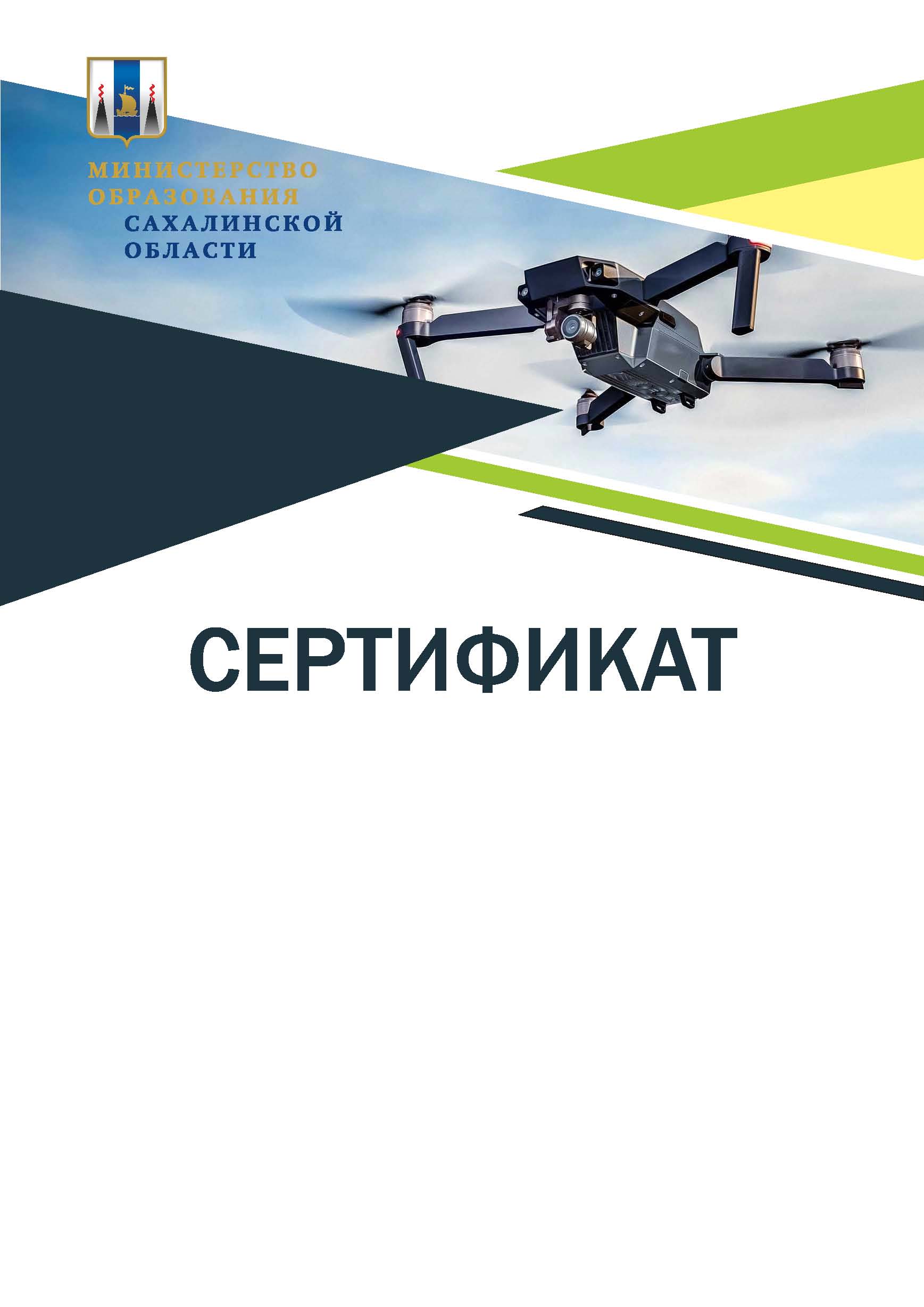 ФИОученик(ца) _______ классаобразовательная организация _______освоил учебный курс«_____________________________________________»(название)в рамках внеурочной деятельности